Facility information – National Emission Standards for Hazardous Air Pollutants
(NESHAP, 40 CFR pt. 61)Use Form CH-06 instead of this form if you are applying for an amendment to an existing operating permit.1)	Read through Table C. If your facility emits any of the listed pollutants and your facility type, process or equipment matches those associated with the pollutant, a NESHAP may apply to you. To determine if a standard applies to your facility, refer to the corresponding 40 CFR pt. 61 subpart(s) and Minnesota Rules listed and read the requirements in detail. After reviewing Table C and the corresponding 40 CFR pt. 61 subpart(s) check one of the following:	Yes, my facility (or a portion of it) is subject to NESHAP requirements. Proceed to question 2.	No, my facility is not subject to NESHAP requirements. Return to form GI-09 and answer “No” to question 2b. You are done with this form.	My facility is only subject to the Standard for demolition and renovation identified in 40 CFR § 61.145. I have contacted the MN Department of Health and the asbestos team at the MN Pollution Control Agency regarding any renovation or demolition projects and have obtained an asbestos abatement permit if necessary. For more information refer to Minn. Rules 7007.0300, subp. 1.C. Return to form GI-09 and answer “No” to question 2b. You are done with this form.If you have determined that your facility must comply with federal NESHAP requirements, you are also subject to state NESHAP requirements. Minn. R. ch. 7011 lists Minnesota State NESHAP requirements.2)	Attach a copy of each applicable subpart and highlight the applicable requirements. Then check one or both of the following:	My entire facility is subject to NESHAP requirements.	My facility has one of more emission unit(s) subject to NESHAP requirements. Provide the information requested below for each unit subject to a NESHAP. Attach additional pages as necessary to identify all units.3)	You are done with this form. Return to form GI-09 and answer “Yes” to question 2b.Table C: National Emission Standards for Hazardous Air Pollutants*If you are only subject to 40 CFR §61.145 (subp. M Standard for Demolition and Renovation), because you are doing asbestos abatement, you do not need a Minnesota Air Emission Permit, but you must contact the Minnesota Department of Health at 
612-627-5097 and the asbestos team at the Minnesota Pollution Control Agency at 651-297-8685 before beginning any abatement activity.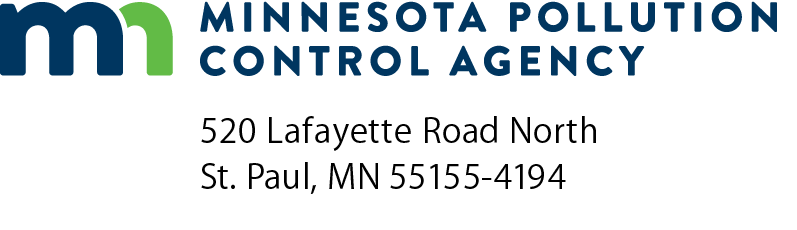 GI-09BRequirements: NESHAP (40 CFR part 61)Air Quality Permit Program Doc Type: Permit ApplicationAQ Facility ID number:Agency Interest ID number:Facility name:Describe Emission Facility:Describe Emission Facility:Date of Facility Construction:Date of Facility Construction:Applicable 40 CFR pt. 61 subparts(s):Applicable 40 CFR pt. 61 subparts(s):Applicable Minnesota State Rule Reference:Applicable Minnesota State Rule Reference:Has this Source Been Permitted Previously?	No	Yes, list Air Quality Permit Number:Describe Emission Equipment:Describe Emission Equipment:Emission Unit Number:Emission Unit Number:Stack/Vent Number:Stack/Vent Number:Date of Original Equipment Installation:Date of Original Equipment Installation:(mm/dd/yyyy)Applicable 40 CFR pt. 61 subpart(s):Applicable 40 CFR pt. 61 subpart(s):Applicable Minnesota State Rule Reference:Applicable Minnesota State Rule Reference:Has this Unit Been Permitted Previously?	No	Yes, list Air Quality Permit Number:Describe Emission Equipment:Emission Unit Number:Stack/Vent Number:Date of Original Equipment Installation:(mm/dd/yyyy)Applicable 40 CFR pt. 61 subpart(s):Applicable Minnesota State Rule Reference:Has this Unit Been Permitted Previously?	No	Yes, list Air Quality Permit Number:Describe Emission Equipment:Emission Unit Number:Stack/Vent Number:Date of Original Equipment Installation:(mm/dd/yyyy)Applicable 40 CFR pt. 61 subpart(s):Applicable  Rule ReferenceHas this Unit Been Permitted Previously?	No	Yes, list Air Quality Permit Number:Describe Emission Equipment:Emission Unit Number:Stack/Vent Number:Date of Original Equipment Installation:(mm/dd/yyyy)Applicable 40 CFR pt. 61 subpart(s):Applicable Minnesota State Rule Reference:Has this Unit Been Permitted Previously?	No	Yes, list Air Quality Permit Number:Describe Emission Equipment:Emission Unit Number:Stack/Vent Number:Date of Original Equipment Installation:(mm/dd/yyyy)Applicable 40 CFR pt. 61 subpart(s):Applicable Minnesota State Rule Reference:Has this Unit Been Permitted Previously?	No	Yes, list Air Quality Permit Number:PollutantFacility or emission unit typeMinn. Rules40 CFR 61 subpartRadonUnderground Uranium Mines; Department of Energy Facilities; Phosphorus Fertilizer Plants; and Facilities Processing or Disposing of Uranium  and Tailings
7011.9960B, Q, R, T, WBerylliumBeryllium Extraction Plants; Ceramic Plants, Foundries, Incinerators, Propellant Plants, and Machine Shops that Process Beryllium Containing Material; and Rocket Motor Firing Test Sites
7011.9940 - 7011.9945C, DMercury Processing; Manufacturing Processes Using Mercury Chloralkali Cells; and Sludge Incinerators
7011.9950 - 7011.9955EVinyl ChlorideEthylene Dichloride Manufacturing Via Oxygen, HCl and Ethylene; Vinyl Chloride Manufacturing; and Polyvinyl Chloride Manufacturing
7011.9980 FRadionuclidesDepartment of Energy; Nuclear Regulatory Commission Licensed Facilities; Other Federal Facilities; and Elemental Phosphorus Plants
7011.9970H, I, KBenzeneFugitive Process, Storage, and Transfer Equipment Leaks; Coke By-Product Recovery Plants; Benzene Storage Vessels; Benzene Transfer Operations; and Benzene Waste Operations
7011.9930J, L, Y, BB, FFAsbestos*Asbestos Mills; Roadway Surfacing with Asbestos Tailings; Manufacture of Products Containing Asbestos; Demolition; Renovation; and Spraying and Disposal of Asbestos Waste
7011.9920 -7011.9927MInorganic ArsenicGlass Manufacturer; Primary Copper Smelter; Arsenic Trioxide and Metallic Arsenic Production Facilities
7011.9910N, O, PVolatile Hazardous Air Pollutants (VHAP)
Pumps, Compressors, Pressure Relief Devices, Connections, Valves, Lines, Flanges, Product Accumulator Vessels, etc. in VHAP Service
(As of 11/30/1994 only vinyl chloride and benzene are regulated by 40 CFR 61, subp. V)7011.9990V